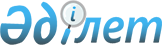 2023–2025 жылдарға арналған Ақсай ауылдық округ бюджетін бекіту туралы
					
			Мерзімі біткен
			
			
		
					Ақтөбе облысы Темір аудандық мәслихатының 2022 жылғы 29 желтоқсандағы № 285 шешімі. Мерзімі өткендіктен қолданыс тоқтатылды
      Қазақстан Республикасының Бюджет кодексінің 9-1-бабына және Қазақстан Республикасының "Қазақстан Республикасындағы жергілікті мемлекеттік басқару және өзін–өзі басқару туралы" Заңының 6 бабына сәйкес, Темір аудандық мәслихаты ШЕШТІ:
      1. 2023–2025 жылдарға арналған Ақсай ауылдық округ бюджеті осы шешімдегі 1, 2 және 3–қосымшаларға сәйкес, оның ішінде 2023 жылға мынадай көлемдерде бекітілсін:
      1) кірістер – 62 773 мың теңге, оның ішінде:
      салықтық түсімдер – 5 810 мың теңге;
      салықтық емес түсімдер – 150 мың теңге;
      негізгі капиталды сатудан түсетін түсімдер – 300 мың теңге;
      трансферттер түсімдері – 56 513 мың теңге, оның ішінде:
      субвенция – 43 874 мың теңге;
      2) шығындар – 63 140,4 мың теңге;
      3) таза бюджеттік кредиттеу – 0 теңге, оның ішінде:
      бюджеттік кредиттер – 0 теңге;
      бюджеттік кредиттерді өтеу – 0 теңге;
      4) қаржы активтерімен жасалатын операциялар бойынша сальдо – 0 теңге, оның ішінде:
      қаржы активтерін сатып алу – 0 теңге;
      мемлекеттің қаржы активтерін сатудан түсетін түсімдер – 0 теңге;
      5) бюджет тапшылығы (профициті) – -367,4 мың теңге;
      6) бюджет тапшылығын қаржыландыру (профицитін пайдалану) – 367,4 мың теңге, оның ішінде:
      қарыздар түсімі – 0 теңге;
      қарыздарды өтеу – 0 теңге;
      бюджет қаражатының пайдаланылатын қалдықтары – 367,4 мың теңге.
      Ескерту. 1 тармақ жаңа редакцияда - Ақтөбе облысы Темір аудандық мәслихатының 20.12.2023 № 119 шешімімен (01.01.2023 бастап қолданысқа енгізіледі).


      2. Ақсай ауылдық округ бюджетінің кірісіне мыналар есептелетін болып ескерілсін:
      салықтық түсімдер:
      табыс салығы, оның ішінде:
      жеке табыс салығы;
      меншікке салынатын салықтар, оның ішінде:
      мүлікке салынатын салықтар;
      жер салығы;
      көлік құралдарына салынатын салық;
      тауарларға, жұмыстарға және көрсетілетін қызметтерге салынатын ішкі салықтар, оның ішінде:
      табиғи және басқа да ресурстартарды пайдаланғаны үшін түсетін түсімдер;
      салықтық емес түсімдер:
      басқа да салықтық емес түсімдер;
      негізгі капиталды сатудан түсетін түсімдер.
      3. Қазақстан Республикасының "2023–2025 жылдарға арналған республикалық бюджет туралы" Заңының 8–бабына сәйкес белгіленгені ескерілсін және басшылыққа алынсын:
      2023 жылғы 1 қаңтардан бастап:
      1) жалақының ең төмен мөлшері – 70 000 теңге;
      2) зейнетақының ең төмен мөлшері – 53 076 мың теңге;
      3) айлық есептік көрсеткіш – 3 450 теңге;
      4) базалық әлеуметтік төлемдердің мөлшерін есептеу үшін ең төмен күнкөріс деңгейінің шамасы – 40 567 теңге.
      4. Темір аудандық мәслихатының 2022 жылғы 26 желтоқсандағы № 267 "2023–2025 жылдарға арналған Темір аудандық бюджетін бекіту туралы" шешіміне сәйкес 2023 жылға аудандық бюджеттен Ақсай ауылдық округ бюджетіне берілетін субвенция көлемі 43 874 мың теңге сомасында көзделген.
      5. 2023 жылға арналған Ақсай ауылдық округ бюджетінде аудандық бюджеттен 12 639 мың теңге сомасында ағымдағы нысаналы трансферттердің түсімдері ескерілсін.
      Ағымдағы нысаналы трансферттердің аталған сомаларын бөлу Ақсай ауылдық округ әкімінің шешімі негізінде айқындалады.
      Ескерту. 5 тармақ жаңа редакцияда - Ақтөбе облысы Темір аудандық мәслихатының 20.12.2023 № 119 шешімімен (01.01.2023 бастап қолданысқа енгізіледі).


      6. Осы шешім 2023 жылғы 1 қаңтардан бастап қолданысқа енгізіледі. 2023 жылға арналған Ақсай ауылдық округ бюджеті
      Ескерту. 1 қосымша жаңа редакцияда - Ақтөбе облысы Темір аудандық мәслихатының 20.12.2023 № 119 шешімімен (01.01.2023 бастап қолданысқа енгізіледі). 2024 жылға арналған Ақсай ауылдық округ бюджеті 2025 жылға арналған Ақсай ауылдық округ бюджеті
					© 2012. Қазақстан Республикасы Әділет министрлігінің «Қазақстан Республикасының Заңнама және құқықтық ақпарат институты» ШЖҚ РМК
				
      Темір аудандық мәслихатының хатшысы 

Б. Шаимов
Темір аудандық мәслихатының 2022 жылғы 29 желтоқсандағы № 285 шешіміне 1-қосымша
Санаты
Санаты
Санаты
Санаты
Сомасы (мың теңге)
Сыныбы
Сыныбы
Сыныбы
Сомасы (мың теңге)
Кіші сыныбы
Кіші сыныбы
Сомасы (мың теңге)
Атауы
Сомасы (мың теңге)
I. Кірістер
62 773
1
Салықтық түсімдер
5810
01
Табыс салығы
1100
2
Жеке табыс салығы
1100
04
Меншiкке салынатын салықтар
3880
1
Мүлiкке салынатын салықтар
 180
3
Жер салығы
100
4
Көлiк құралдарына салынатын салық
2600
5
Бірыңғай жер салығы
1000
05
Тауарларға, жұмыстарға және көрсетілетін қызметтерге салынатын iшкi салықтар 
830
3
Табиғи және басқа да ресурстарды пайдаланғаны үшiн түсетiн түсiмдер
830
2
Салықтық емес түсiмдер
150
01
Мемлекеттік меншіктен түсетін кірістер
150
5
Мемлекет меншігіндегі мүлікті жалға беруден түсетін кірістер
150
3
Негізгі капиталды сатудан түсетін түсімдер
300
03
Жерді және материалдық емес активтерді сату
 300
1
Жерді сату
300
4
Трансферттердің түсімдері
56 513
02
Мемлекеттiк басқарудың жоғары тұрған органдарынан түсетiн трансферттер
56 513
3
Аудандардың (облыстық маңызы бар қаланың) бюджетінен трансферттер
56 513
Функционалдық топ
Функционалдық топ
Функционалдық топ
Функционалдық топ
Функционалдық топ
Сомасы (мың теңге)
Кіші функция
Кіші функция
Кіші функция
Кіші функция
Сомасы (мың теңге)
ББ әкімшісі
ББ әкімшісі
ББ әкімшісі
Сомасы (мың теңге)
Бағдарлама
Бағдарлама
Сомасы (мың теңге)
Атауы
Сомасы (мың теңге)
II. Шығындар
63 140,4
01
Жалпы сипаттағы мемлекеттiк көрсетілетін қызметтер
42 526
1
Мемлекеттiк басқарудың жалпы функцияларын орындайтын өкiлдi, атқарушы және басқа органдар
42 526
124
Аудандық маңызы бар қала, ауыл, кент, ауылдық округ әкімінің аппараты
42 526
001
Аудандық маңызы бар қала, ауыл, кент, ауылдық округ әкімінің қызметін қамтамасыз ету жөніндегі қызметтер
42 126
022
Мемлекеттік органның күрделі шығыстары
400
07
Тұрғын үй-коммуналдық шаруашылық
20 614,4
3
Елді-мекендерді көркейту
20 614,4
124
Аудандық маңызы бар қала, ауыл, кент, ауылдық округ әкімінің аппараты
20 614,4
008
Елді мекендердегі көшелерді жарықтандыру
7 847
009
Елді мекендердің санитариясын қамтамасыз ету
2 927
011
Елді мекендерді абаттандыру мен көгалдандыру
9 840,4
ІІІ. Таза бюджеттік кредиттеу
0
Бюджеттік кредиттер
0
Санаты
Санаты
Санаты
Санаты
Сомасы (мың теңге)
Сыныбы
Сыныбы
Сыныбы
Сомасы (мың теңге)
Кіші сыныбы
Кіші сыныбы
Сомасы (мың теңге)
Атауы
Сомасы (мың теңге)
5
Бюджеттік кредиттерді өтеу
0
01
Бюджеттік кредиттерді өтеу
0
1
Мемлекеттік бюджеттен берілген бюджеттік кредиттерді өтеу
0
Функционалдық топ
Функционалдық топ
Функционалдық топ
Функционалдық топ
Функционалдық топ
Сомасы (мың теңге)
Кіші функция
Кіші функция
Кіші функция
Кіші функция
Сомасы (мың теңге)
ББ әкімшісі
ББ әкімшісі
ББ әкімшісі
Сомасы (мың теңге)
Бағдарлама
Бағдарлама
Сомасы (мың теңге)
Атауы
Сомасы (мың теңге)
IV. Қаржы активтерімен жасалатын операциялар бойынша сальдо
0
V. Бюджет тапшылығы (профициті)
-367,4
VІ. Бюджет тапшылығын қаржыландыру (профицитін пайдалану)
367,4
Санаты
Санаты
Санаты
Санаты
Сомасы (мың теңге)
Сыныбы
Сыныбы
Сыныбы
Сомасы (мың теңге)
Кіші сыныбы
Кіші сыныбы
Сомасы (мың теңге)
Атауы
Сомасы (мың теңге)
8
Бюджет қаражатының пайдаланылатын қалдықтары
367,4
01
Бюджет қаражаты қалдықтары
367,4
1
Бюджет қаражатының бос қалдықтары
367,4Темір аудандық мәслихатының 2022 жылғы 29 желтоқсандағы № 285 шешіміне 2-қосымша
Санаты
Санаты
Санаты
Санаты
Сомасы (мың теңге)
Сыныбы
Сыныбы
Сыныбы
Сомасы (мың теңге)
Кіші сыныбы
Кіші сыныбы
Сомасы (мың теңге)
Атауы
Сомасы (мың теңге)
I. Кірістер
64 197
1
Салықтық түсімдер
6 270
01
Табыс салығы
1200
2
Жеке табыс салығы
1200
04
Меншiкке салынатын салықтар
4 180
1
Мүлiкке салынатын салықтар
280
3
Жер салығы
200
4
Көлiк құралдарына салынатын салық
2700
5
Бірыңғай жер салығы
1000
05
Тауарларға, жұмыстарға және көрсетілетін қызметтерге салынатын iшкi салықтар 
890
3
Табиғи және басқа да ресурстарды пайдаланғаны үшiн түсетiн түсiмдер
830
4
Кәсіпкерлік және кәсіби қызметті жүргізгені үшін алынатын алымдар
60
2
Салықтық емес түсiмдер
370
01
Мемлекеттік меншіктен түсетін кірістер
120
5
Мемлекет меншігіндегі мүлікті жалға беруден түсетін кірістер
120
06
7
Басқа да салықтық емес түсiмдер
 250
1
Басқа да салықтық емес түсiмдер
 250
3
Негізгі капиталды сатудан түсетін түсімдер
316
03
Жерді және материалдық емес активтерді сату
316
1
Жерді сату
316
4
Трансферттердің түсімдері
57 241
02
Мемлекеттiк басқарудың жоғары тұрған органдарынан түсетiн трансферттер
57 241
3
Аудандардың (облыстық маңызы бар қаланың) бюджетінен трансферттер
57 241
Функционалдық топ
Функционалдық топ
Функционалдық топ
Функционалдық топ
Функционалдық топ
Сомасы (мың теңге)
Кіші функция
Кіші функция
Кіші функция
Кіші функция
Сомасы (мың теңге)
ББ әкімшісі
ББ әкімшісі
ББ әкімшісі
Сомасы (мың теңге)
Бағдарлама
Бағдарлама
Сомасы (мың теңге)
Атауы
Сомасы (мың теңге)
II. Шығындар
64 197
01
Жалпы сипаттағы мемлекеттiк көрсетілетін қызметтер
40 866
1
Мемлекеттiк басқарудың жалпы функцияларын орындайтын өкiлдi, атқарушы және басқа органдар
40 866
124
Аудандық маңызы бар қала, ауыл, кент, ауылдық округ әкімінің аппараты
40 866
001
Аудандық маңызы бар қала, ауыл, кент, ауылдық округ әкімінің қызметін қамтамасыз ету жөніндегі қызметтер
39 836
022
Мемлекеттік органның күрделі шығыстары
1030
07
Тұрғын үй-коммуналдық шаруашылық
23 331
3
Елді-мекендерді көркейту
23 331
124
Аудандық маңызы бар қала, ауыл, кент, ауылдық округ әкімінің аппараты
23 331
008
Елді мекендердегі көшелерді жарықтандыру
5 409
009
Елді мекендердің санитариясын қамтамасыз ету
3 090
011
Елді мекендерді абаттандыру мен көгалдандыру
14 832
ІІІ.Таза бюджеттік кредиттеу
0
Бюджеттік кредиттер
0
Санаты
Санаты
Санаты
Санаты
Сомасы (мың теңге)
Сыныбы
Сыныбы
Сыныбы
Сомасы (мың теңге)
Кіші сыныбы
Кіші сыныбы
Сомасы (мың теңге)
Атауы
Сомасы (мың теңге)
5
Бюджеттік кредиттерді өтеу
0
01
Бюджеттік кредиттерді өтеу
0
1
Мемлекеттік бюджеттен берілген бюджеттік кредиттерді өтеу
0
Функционалдық топ
Функционалдық топ
Функционалдық топ
Функционалдық топ
Функционалдық топ
Сомасы (мың теңге)
Кіші функция
Кіші функция
Кіші функция
Кіші функция
Сомасы (мың теңге)
ББ әкімшісі
ББ әкімшісі
ББ әкімшісі
Сомасы (мың теңге)
Бағдарлама
Бағдарлама
Сомасы (мың теңге)
Атауы
Сомасы (мың теңге)
IV. Қаржы активтерімен жасалатын операциялар бойынша сальдо
0
V. Бюджет тапшылығы (профициті)
0
VІ. Бюджет тапшылығын қаржыландыру (профицитін пайдалану)
0
Санаты
Санаты
Санаты
Санаты
Сомасы (мың теңге)
Сыныбы
Сыныбы
Сыныбы
Сомасы (мың теңге)
Кіші сыныбы
Кіші сыныбы
Сомасы (мың теңге)
Атауы
Сомасы (мың теңге)
8
Бюджет қаражатының пайдаланылатын қалдықтары
0
01
Бюджет қаражаты қалдықтары
0
1
Бюджет қаражатының бос қалдықтары
0Темір аудандық мәслихатының 2022 жылғы 29 желтоқсандағы № 285 шешіміне 3-қосымша
Санаты
Санаты
Санаты
Санаты
Сомасы (мың теңге)
Сыныбы
Сыныбы
Сыныбы
Сомасы (мың теңге)
Кіші сыныбы
Кіші сыныбы
Сомасы (мың теңге)
Атауы
Сомасы (мың теңге)
I. Кірістер
65 478
1
Салықтық түсімдер
6 751
01
Табыс салығы
1300
2
Жеке табыс салығы
1300
04
Меншiкке салынатын салықтар
4 480
1
Мүлiкке салынатын салықтар
380
3
Жер салығы
300
4
Көлiк құралдарына салынатын салық
2800
5
Бірыңғай жер салығы
1000
05
Тауарларға, жұмыстарға және көрсетілетін қызметтерге салынатын ішкі салықтар
971
3
Табиғи және басқа да ресурстарды пайдаланғаны үшін түсетін түсімдер
911
4
Кәсіпкерлік және кәсіби қызметті жүргізгені үшін алынатын алымдар
60
2
Салықтық емес түсiмдер
370
01
Мемлекеттік меншіктен түсетін кірістер
120
5
Мемлекет меншігіндегі мүлікті жалға беруден түсетін кірістер
120
06
7
Басқа да салықтық емес түсiмдер
 250
1
Басқа да салықтық емес түсiмдер
 250
3
Негізгі капиталды сатудан түсетін түсімдер
316
03
Жерді және материалдық емес активтерді сату
316
1
Жерді сату
316
4
Трансферттердің түсімдері
58 041
02
Мемлекеттiк басқарудың жоғары тұрған органдарынан түсетiн трансферттер
58 041
3
Аудандардың (облыстық маңызы бар қаланың) бюджетінен трансферттер
58 041
Функционалдық топ
Функционалдық топ
Функционалдық топ
Функционалдық топ
Функционалдық топ
Сомасы (мың теңге)
Кіші функция
Кіші функция
Кіші функция
Кіші функция
Сомасы (мың теңге)
ББ әкімшісі
ББ әкімшісі
ББ әкімшісі
Сомасы (мың теңге)
Бағдарлама
Бағдарлама
Сомасы (мың теңге)
Атауы
Сомасы (мың теңге)
II. Шығындар
65 478
01
Жалпы сипаттағы мемлекеттiк көрсетілетін қызметтер
41 682
1
Мемлекеттiк басқарудың жалпы функцияларын орындайтын өкiлдi, атқарушы және басқа органдар
41 682
124
Аудандық маңызы бар қала, ауыл, кент, ауылдық округ әкімінің аппараты
41 682
001
Аудандық маңызы бар қала, ауыл, кент, ауылдық округ әкімінің қызметін қамтамасыз ету жөніндегі қызметтер
40 632
022
Мемлекеттік органның күрделі шығыстары
1 050 
07
Тұрғын үй-коммуналдық шаруашылық
23 796
3
Елді-мекендерді көркейту
23 796
124
Аудандық маңызы бар қала, ауыл, кент, ауылдық округ әкімінің аппараты
23 796
008
Елді мекендердегі көшелерді жарықтандыру
5 517
009
Елді мекендердің санитариясын қамтамасыз ету
3 151
011
Елді мекендерді абаттандыру мен көгалдандыру
15 128
ІІІ.Таза бюджеттік кредиттеу
0
Бюджеттік кредиттер
0
Санаты
Санаты
Санаты
Санаты
Сомасы (мың теңге)
Сыныбы
Сыныбы
Сыныбы
Сомасы (мың теңге)
Кіші сыныбы
Кіші сыныбы
Сомасы (мың теңге)
Атауы
Сомасы (мың теңге)
5
Бюджеттік кредиттерді өтеу
0
01
Бюджеттік кредиттерді өтеу
0
1
Мемлекеттік бюджеттен берілген бюджеттік кредиттерді өтеу
0
Функционалдық топ
Функционалдық топ
Функционалдық топ
Функционалдық топ
Функционалдық топ
Сомасы (мың теңге)
Кіші функция
Кіші функция
Кіші функция
Кіші функция
Сомасы (мың теңге)
ББ әкімшісі
ББ әкімшісі
ББ әкімшісі
Сомасы (мың теңге)
Бағдарлама
Бағдарлама
Сомасы (мың теңге)
Атауы
Сомасы (мың теңге)
IV. Қаржы активтерімен жасалатын операциялар бойынша сальдо
0
V. Бюджет тапшылығы (профициті)
0
VІ. Бюджет тапшылығын қаржыландыру (профицитін пайдалану)
0
Санаты
Санаты
Санаты
Санаты
Сомасы (мың теңге)
Сыныбы
Сыныбы
Сыныбы
Сомасы (мың теңге)
Кіші сыныбы
Кіші сыныбы
Сомасы (мың теңге)
Атауы
Сомасы (мың теңге)
8
Бюджет қаражатының пайдаланылатын қалдықтары
0
01
Бюджет қаражаты қалдықтары
0
1
Бюджет қаражатының бос қалдықтары
0